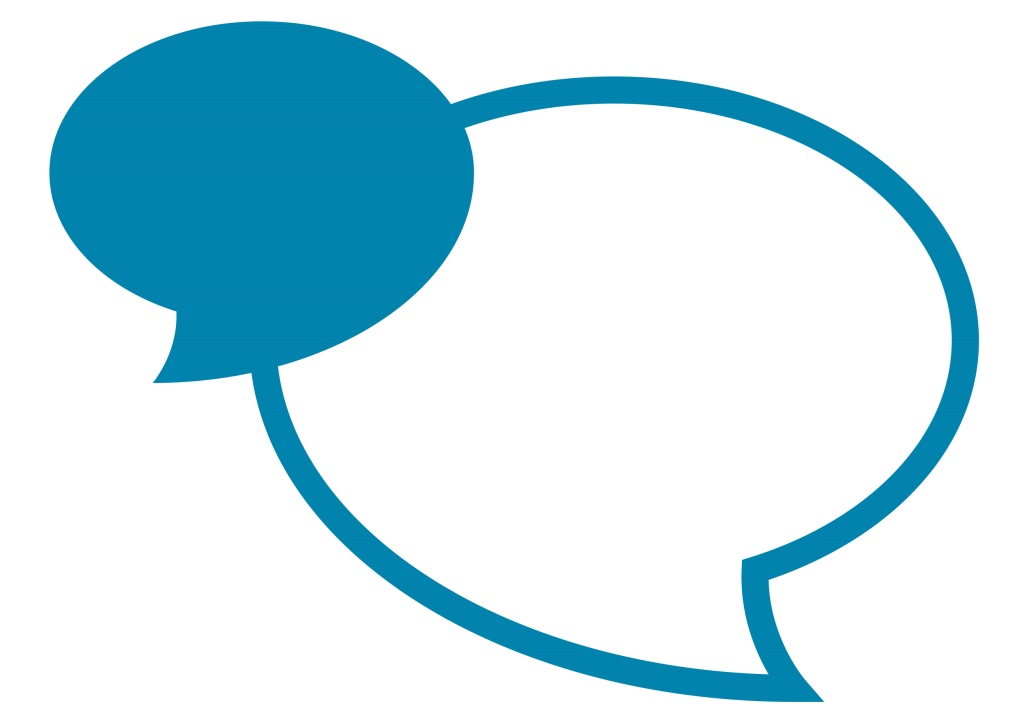 Frequently Asked QuestionsWhere do I go to see the current guidance on travel expenses and examples of 
how this should be calculated? 
All the current guidance can be found on Intouch at: http://www.intouch.ccc/humanresources/policiesprocedures/payallowances.aspUnder Single Status will the policy and rates for travel expenses change? 

A  revised  scheme  on  travel  and  expenses,  which  will  include  the  arrangements negotiated as part of single status, is currently being developed.  This revised scheme will be applicable to all employees within the council.  Guidance will be published once the review is complete. Can I claim mileage from home to work? Employees are responsible for their own home to work travel and cannot claim travelling expenses   between   home   and   their   normal   work   base.   The   only   exception   is   if employees are called out in an emergency and have to undertake an extra home to work journey. In  addition,  when  employees  are  relocated  to  a  new  base  they  may  be  entitled  to reimbursement of additional mileage incurred. This is claimed using an Additional Travel Assistance form, please see link below: http://www.intouch.ccc/eLibrary/Content/Intranet/536/671/1101/6328/4084892946.doc
What can I claim when visiting a site away from my normal work place? When employees visit a base away from their normal work place and they are travelling from their work place, they can claim the actual mileage between the site and their work place. What can I claim if I travel to a site but go there directly from home? When travelling from home to a site which is not their normal work place, employees should deduct the notional home-to-base miles that would have been incurred, had the individual travelled to their base, from the mileage being claimed for the journey.
When do I need to submit my travel claim?  Authorised paper mileage claims for should be sent to the HR Service Centre by the 5th of the month, for inclusion in that month’s salary. Online claims authorised by the 15th of the month.  The HR Service Centre is based at the Parkhouse Building, Kingmoor Park, Carlisle. Who can authorise my travel claim? 

Travel claims must be approved by an approved manager, usually your direct line manager. If you are unsure, check with your manager. What information do I need to include on my travel claim?When  completing  claims  forms  it  is  important  to  ensure  that  sufficient  information  is included so that those authorising claims or checking claims can confirm the claim.
For example details should be included of all places visited. When travelling long distances what capping rules apply? All journeys are capped at 100 miles. 
For journeys that exceed these limits, employees should either:

a) Use a hire car, or  
b) Use their own car and claim the hire car equivalent rate, less notional home to base mileage. This capping applies to journeys where just one site is visited and also where a number of sites are visited.  When visits are made to more than one site in a day, the details should be recorded  for  that  day.  It is not acceptable to seek to avoid capping by showing the individual legs of the journey separately. Are there standard mileages for journeys?  The  travel  and  subsistence  scheme  includes  an  illustration  of  distances  in  Cumbria based on AA route planning information. The information was included to facilitate the checking  of  claims  but  can  also  be  used  when  submitting  claims.  The  presumption is that  all  mileage  claims  should  be  in  line  with  standard  distances;  claims  for  distances greater than standard need to be fully justified. Can hire cars be used for short journeys? Hire cars should be used for journeys over 100 miles. If I exceed my upper mileage limit (10,000 miles), can I use a hire car for the rest of the year?  Mileage  rates  are  contingent  on  the  number  of  miles  travelled  in  a  year.  When the number of miles claimed exceeds 10,000 miles, a lower reimbursement rate is applied. For example, casual car users, when the cumulative mileage travelled exceeds 10,000, the rate per mile then falls (from 45p to 25p a mile). It is not acceptable to use hire cars to avoid having to claim at the reduced rate; hire cars can only be justified where the journey is greater than 100 miles for casual car users. Can first class travel be used? Wherever possible standard class rail travel should be used. 
First class travel can be used  where  a  business  case  is  specifically  approved  in  advance  by  your  Corporate Directors and a travel warrant has been obtained. The travel and subsistence system should not be used for claiming reimbursement for first class travel. Can taxis be used? Where it is advantageous to travel by taxi then the actual expenditure will be reimbursed. 
The expectation is that employees would seek to use public transport where possible. 
For  travel  in  London  employees  would  normally  be  expected  to  use  the  tube  or  bus services. Can I claim when using a cycle? Employees  should  consider  the  cost  of  their  time  if  choosing  to  cycle  rather  than  use other forms of transport. Claims for 45 or 50 miles on a single journey could be subject to scrutiny or media questioning.  Managers should consider whether cycle journeys which take more than an hour are likely to provide value for money.  Whilst use of cycles for long distances might be isolated, it highlights a general point – employees should ensure that any claim they submit would not cause embarrassment to the Council if it were to be made public. What are the rules on overnight accommodation? The  expectation  is  that  where  employees  have  to  visit  sites  away  from  their  base  in Cumbria, they would normally return home before the end of the working day (22:00hrs) unless there is a strong business case for staying overnight. Such considerations would include attending evening meetings. Can  I  submit  and  get  approval  of  a  travel  claim  in  advance  of  making  the journey? In  submitting  claims  forms,  employees  certify  that  they  have  undertaken  the  journeys recorded. Similarly those approving the claim are endorsing that the journeys have taken place.  Travel  claims  should  not  be  submitted/approved  in  advance  of  the  actual event. 
What is a P11d?

A P11d. is a form employers complete and return to HMRC giving details of any taxable benefits and expenses made to employees within the previous tax year.If you are due a P11d (Casual Users are currently paid HMRC tax free rate so would not receive one) it will be emailed annually, usually July, to your CCC email address. At this moment they are not available on My HR. 

If you have not received a P11d statement and think you are due one, please raise a ticket via the HR Service Help Desk.Link to: Travel on Council Business